II EDYCJA SZKOLNEGO KONKURSUZ  JĘZYKA NIEMIECKIEGO„Alle Jahre wieder – czyli konkurs kolęd po niemiecku”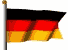 Szkoła Podstawowa im. Józefa Lompy w Woźnikach zaprasza do udziału w konkursie z języka niemieckiego.Konkurs skierowany jest do uczniów klas 1-8.

Cele Konkursu :Prezentacja umiejętności językowych i wokalnych uczniów.Propagowanie nauki języków obcych poprzez piosenki i rozbudzenie zainteresowania językiem niemieckim.Promowanie aktywności twórczej wśród młodzieży.Poszerzenie wiedzy na temat krajów niemieckojęzycznych.Stworzenie uczniom możliwości zaprezentowania talentów muzycznych i językowych.Rozwijanie w uczniach postawy ciekawości, otwartości i tolerancji wobec innych kultur
Miejsce i czas przeprowadzenia konkursu:Konkurs odbędzie się 14. grudnia 2022r. w Szkole Podstawowej im. Józefa Lompy w Woźnikach.Zgłoszenia należy dostarczyć w terminie do 9. grudnia 2022r. na adres placówki szkoły lub osobiście do rąk organizatora konkursu.Warunki uczestnictwa:Konkurs przeprowadzony zostanie w następujących grupach wiekowych:uczniowie klas I –IV szkół podstawowychuczniowie klas V-VIII szkół podstawowychWykonawcy prezentują w danej kategorii tylko jedną piosenkę.Prezentacja piosenki wyłącznie w języku niemieckim.W konkursie mogą brać udział tylko soliści.Podkładem muzycznym podczas konkursu może być  nagranie instrumentalne na płycie CD lub na nośniku USB w formacie mp3 lub mp4 (niedopuszczalne są nagrane partie drugiego głosu oraz chórków).  Kryteria oceny:Dobór repertuaru.Stopień trudności wykonywanego utworu.Wykonanie: poprawność językowa, muzykalność i warunki głosowe wykonawców.Oceny wykonawców według w\w kryteriów dokona Jury powołane przez organizatora.Nagrody:Organizator przewiduje nagrody za zdobycie I, II, III miejsca oraz dyplomy za uczestnictwo w konkursie.UWAGI KOŃCOWERozstrzygnięcie konkursu nastąpi po przesłuchaniu wszystkich uczestników w dniu konkursu. Nagrody zostaną wręczone po konkursie. Informacje o przebiegu i wynikach konkursu zostaną zamieszczone na stronie internetowej Szkoły Podstawowej w im. Józefa Lompy.Organizatorzy zastrzegają sobie prawo do zmian w regulaminie.Organizatorzy zastrzegają sobie prawo do dokumentowania twórczości uczestników konkursu w celu umieszczenia jej na stronie internetowej szkoły.Organizatorzy konkursu zastrzegają sobie prawo do podania do publicznej wiadomości wizerunku oraz danych osobowych osób, które zgłosiły udział w konkursie, a także do ich publikacji ich na stronie internetowej szkoły oraz w prasie lokalnej